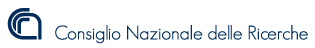 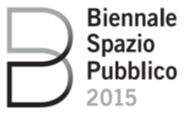 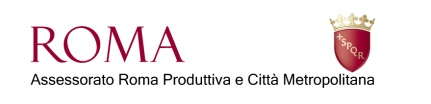 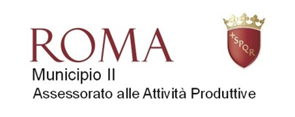 BIENNALE SPAZIO PUBBLICO 201521 maggio 2015Dipartimento di Architettura – Roma Tre(Ex‐Mattatoio) Largo Giovanni Battista Marzi, 10 – 00153 Romadalle 16,30 alle 18,30 Tavola Rotonda “Ripensare i  mercati rionali nel territorio attraverso l’integrazione di reti produttive, artigianali e socio-culturali”In collaborazione con Dipartimento Attività Produttive di Roma Capitale CuratoriDott. Emilia La Nave Assessore alle attività produttive e referente per la divulgazione scientifica del municipio II e ISC-CNR, Arch. Giordana Castelli Dipartimento Scienza Umane e Patrimonio Culturale del CNR.Enti di ricerca, università, scuole, musei, associazioni appartenenti  all’ “Osservatorio Scienza per la Società” del Municipio II hanno  portato nei mesi di marzo ed aprile la scienza in tre mercati romani:  Flaminio II di via Guido Reni, mercato Italia di via Catania, il 18  aprile è stata la volta del mercato Belsito di piazza Mazzaresi. Cittadini e consumatori, facendo la spesa fra i banchi, hanno avuto così l’occasione di scoprire come la scienza sia presente in ogni aspetto della quotidianità. Il mercato rionale è stato scelto come luogo di incontro nel quale è possibile recuperare la centralità della vita di quartiere attraverso un’idea di comunità che riscopre il  valore della quotidianità dei gesti pubblici, delle culture e  tradizioni condivise e della cooperazione sociale. In questi tre eventi romani i mercati per poche ore del sabato mattina,   sono  diventati luoghi di promozione culturale, creando inaspettate  opportunità di dialogo e conoscenza tra cittadini e scienziati in cui  il passante casuale puo’ incontrare la scienza, esserne incuriosito  e  scoprire quanto la scienza appartenga alla sua vita quotidiana .Questa sperimentazione ha gettato le premesse per la costruzione di un  progetto di ri-funzionalizzazione dei mercati rionali verso una  direzione di processo virtuoso che crei nuove sinergie di rete tra  attività produttive, commerciali, artigianali  ma soprattutto sociali  e culturali.  In particolare ripensare la centralità del mercato all’interno del contesto locale, della vita del quartiere e delle sue funzioni ragionando in una nuova direzione economico gestionale che possa costituire un punto nodale nel territorio, dal punto di vista economico -finanziario  ma soprattutto sociale e culturale.Questo argomento vorremo discutere insieme il 21 con il  Comune di Roma, la Regione Lazio, ed esperti di settore.Modera: Giordana CastelliIntervengono Marta Leonori, Assessore Roma Produttiva e Città Metropolitana di Roma CapitaleEnrico Rumboldt, Regione Lazio Massimo Pallottini, Direttore generale Centro Agroalimentare Roma C.A.R.  S.c.p.A.Massimo Attili, Presidente AGS Mercato TestaccioGiuseppe Ciaglia,  Avvocato AmministrativistaGabriella Esposito, Ricercatore IRISS- CNR Anna Maria Bianchi,  Carte in Regola Andrea Vannini, Assessore Attività Produttive del XIV MunicipioMarco Shuttle,  autore Rai programmi scientifici Nicoletta Lanciano, Professoressa Didattica della Scienza La Sapienza Paolo Colarossi, Professore di Urbanistica della Sapienza 
Conclude: Emila La Nave  
